Наглядные формы представления информацииЗадание  1Вопрос:Запишите пропущенное в определении слово. "Для того чтобы показать, как устроены окружающие нас объекты, и как они связаны между собой используют ... "Запишите ответ:__________________________________________Задание  2Вопрос:Наглядными формами представления информации являются:Выберите несколько из 6 вариантов ответа:1) диаграмма2) схема3) чертеж4) музыка5) рисунок6) шумЗадание  3Вопрос:Вставьте пропущенное в определении слово. "Диаграмма  – это еще один вид ... представления информации ".Запишите ответ:__________________________________________Задание  4Вопрос:Для наглядного представления числовых данных используют Выберите один из 4 вариантов ответа:1) чертежи2) фотографии3) рисунки4) диаграммаЗадание  5Вопрос:Сделайте сопоставление между рисунками и видами диаграмм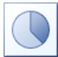 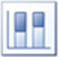 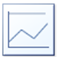 Укажите соответствие для всех 3 вариантов ответа:1) круговая2) линейная3) столбчатаяЗадание  6Вопрос:Диаграммы бывают следующих типов:Выберите несколько из 4 вариантов ответа:1) столбчатая диаграмма2) линейная диаграмма3) треугольная диаграмма4) круговая диаграммаЗадание  7Вопрос:Правда ли, что с помощью схем можно решать некоторые задачи?Выберите один из 2 вариантов ответа:1) нет2) даЗадание  8Вопрос:По диаграмме укажите фамилию самого высокого ученика в классеИзображение: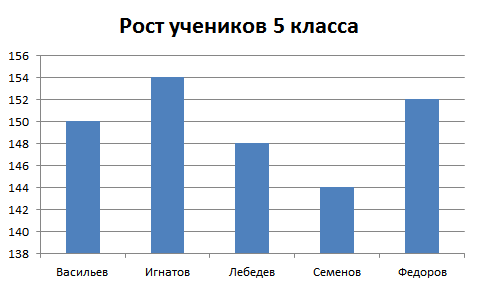 Выберите один из 5 вариантов ответа:1) Лебедев2) Васильев3) Федоров4) Семенов5) ИгнатовЗадание  9Вопрос:Укажите порядок действий при создании диаграммыУкажите порядок следования всех 5 вариантов ответа:__ выделить готовую таблицу__ на вкладке "вставка" выбрать команду "диаграмма"__ установить параметры диаграммы__ заполнить таблицу данными__ создать таблицуЗадание  10Вопрос:По диаграмме определите, какая культура занимает минимальную площадьИзображение: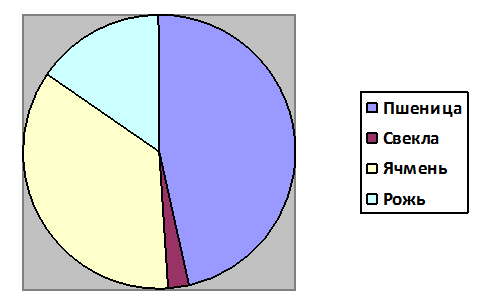 Выберите один из 5 вариантов ответа:1) свекла2) ячмень3) рожь4) пшеницаОтветы:1) Верный ответ: "схемы", "схему".2) Верные ответы: 1; 2; 3; 5; 3) Верный ответ: "наглядного".4) Верные ответы: 4;5) Верные ответы: 	3; 	2; 	1; 6) Верные ответы: 1; 2; 4; 7) Верные ответы: 2;8) Верные ответы: 5;9) Верные ответы: 	3; 4; 5; 2; 1; 10) Верные ответы: 1;